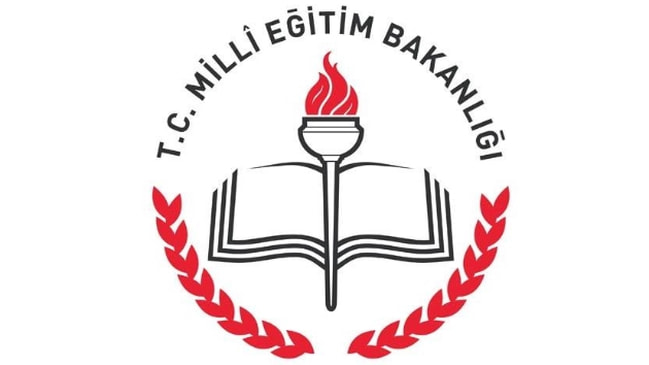 MUŞ İL MİLLİ EĞİTİM MÜDÜRLÜĞÜPANDEMİK İNFLUENZAEYLEM PLANIHAZİRAN 2019PANDEMİK İNFLUENZA(GRİP) EYLEM PLANIONAYİlgi :  İl Sağlık Müdürlüğü’nün 13.05.2019 tarih ve 69426058-134.99/… sayılı yazısına istinaden Ulusal Pandemik Plana Uygun Olarak Hazırlanmıştır.MUŞ İL MİLLİ EĞİTİM MÜDÜRLÜĞÜPANDEMİ İNFLUENZA FALİYET PLANIGİRİŞ1.1 GENEL BİLGİLERİnfluenza (grip), influenza virüslerinin yol açtığı bir solunum yolu hastalığıdır. Her yaş grubunda görülen ve ölümlere yol açan hastalık, bazı riskli gruplarda ağır seyretmekte ve daha fazla ölümlere neden olabilmektedir. Özellikle sonbahar ve kış aylarında görülen ve mevsimsel olarak seyreden influenza zaman zaman pek çok kişinin ölümüyle sonuçlanan salgınlara yol açmaktadır. A, B, C ve D olmak üzere dört tip influenza virüsü bulunmaktadır. İnfluenza A virüsleri insan, domuz, at, kanatlı hayvanlar gibi canlıları enfekte edip hastalığa neden olurken bazı durumlarda da hastalığa neden olmayabilir. İnfluenza B virüsleri sadece insanlarda, influenza C domuz ve insanda, influenza D ise sadece sığırda hastalık yapabilmektedir. İnfluenza A ve B virüsleri insanlarda mevsimsel salgınlara neden olurken sadece influenza A virüslerinin pandemiye neden olduğu bilinmektedir. Zaman zaman influenza virüslerinin genetik yapısında meydana gelen değişikliklere bağlı olarak yeni bir tipte influenza virüsü ortaya çıkmaktadır. Bu değişiklik hayvan influenza virüsünün genetik yapısında meydana gelebilmekte veya insan ve hayvan influenza virüslerinin her ikisinin genetik kombinasyonu ile ortaya çıkabilmektedir. Değişimlere bağlı olarak virüs insandan insana kolayca geçiş yeteneği kazanabilmektedir. Bu durum, virüsle daha önce hiç teması olmayan, virüsün yol açacağı enfeksiyonun gelişmesine yatkın olan kişilerin önemli bir kısmının hastalanmasına neden olmakta ve büyük çapta salgınlara yol açabilmektedir. Dünya çapında hızla yayılma potansiyeli olan böyle bir virüs, influenza pandemisine neden olabilir.Kuşlardaki influenza virüsü suşlarının insanlarda yol açtığı salgınlar, yeni suşların insanlara bulaşma ve yayılabilme potansiyeline sahip olduğunu göstermektedir. Son zamanlarda yapılan çalışmalarda kanatlı hayvanlardaki suşların, insanlarda ciddi/ağır hastalığa yol açma yeteneğinin daha fazla olduğu ve bu suşların kanatlı hayvanlarda endemik karakter kazandığı bildirilmektedir. Bu suşlar mevsimsel influenza virüsleri gibi etkili bir şekilde yayılırsa yeni bir pandemi gelişebilir. İnfluenza pandemileri, 16.yüzyıldan beri 10-50 yıl arasında değişen aralıklarla şiddeti ve etkisi değişerek tekrarlamıştır. Yirminci yüzyılda influenzaya bağlı üç pandemi yaşanmıştır. Bunlar arasında en şiddetli olanı: 1918 yılında görülen ve Amerika Birleşik Devletleri’nde (ABD) yarım milyon, bütün dünyada 20 milyondan fazla kişinin ölümüne yol açtığı tahmin edilen ve İspanyol gribi olarak adlandırılan influenza pandemisidir. 21. yüzyılın ilk influenza pandemisini, Dünya Sağlık Örgütü (DSÖ) Haziran 2009'da, yeni influenza A(H1N1)pdm09 virüs alt tipinin ortaya çıkmasından sonra ilan etmiştir (Tablo 1). Bu virüs, Nisan 2009'da Meksika’dan başlayıp önce Kuzey Amerika’ya ve Batı Avrupa’ya daha sonra da dünya çapında hızla yayılarak bir pandemiye neden olmuştur. Virüs, domuz, kanatlı hayvanlar ve insan influenza virüslerine ait genetik özellikleri taşımaktadır. Virüsün yol açtığı pandemideki birinci dalga olarak kabul edilen beş ay içinde (Ağustos 2009 dönemine kadar) yaklaşık 200.000 vaka ve 1.800 ölüm bildirilmiştir.2. AMAÇ VE HEDEFLER2.1. PANDEMİK İNFLUENZA PLANI’NIN AMACIBir influenza pandemisinden etkilenecek İl Milli Eğitim Kurumu personeli ve Milli Eğitim Müdürlüğüne bağlı kurum ve kuruluşların influenza pandemisini tanımalarını, rollerini ve sorumluluklarını yerine getirmek üzere en uygun şekilde hazırlık yapmalarını ve pandemi durumunda koordinasyon içinde hareket etmelerini yardımcı olacak bilgi ve çerçeveyi sağlamaktır.Planlama, pandemik suşun bulaşmasını, hasta sayısını hastanede yatmayı ve ölümleri azaltabilir, kamu hizmetlerinin sürekliliğini sağlayabilir ve pandeminin ekonomik ve sosyal yükünü azaltır.Eğitim kurumlarının influenza sezonunda toplumda enfeksiyonun yayılmasında önemli rol oynaması ve eğitim kurumlarında alınacak önlemlerin hastalığın toplumdaki yayılım hızında azalma sağlaması, eğitim kurumlarına ayrı bir önem verilmesini gerekli kılmaktadır. Bir influenza pandemisinde, aşağıdaki durumlar beklenir;İnfluenza (grip), influenza virüslerinin yol açtığı bir solunum yolu hastalığıdırEnfeksiyonun, dünyanın her yerindeki bölgesel salgınlarla küresel düzeydeYayılabileceği göz önünde tutulması gereken noktalardır.Çocuklarda ve yaşlılarda mevsimsel influenza hastalığının klinik tablosunun genç erişkinlere göre daha ağır seyrettiği bilinmektedir. Çocuklar daha uzun süre çevreye virüs yayarlar ve bulaştırıcıdırlar. Eğitim kurumlarının influenza sezonunda toplumda enfeksiyonun yayılmasında önemli rol oynamaktadırArtan temasın olması nedeniyle hasta sayısı artacak, çalışanların ve öğrencilerin sayısı azalacak ve eğitim öğretim hizmetleri büyük ölçüde aksayacaktır.3. SORUMLULUKLAR3.1. İl Millȋ Eğitim Müdürlüğü’nün Pandemiye Yönelik Görev ve SorumluluklarıPandemi Faaliyet Planlarının hazırlanması ve bu planlara uygun hareket edilmesi, Yurt/pansiyon pandemi planlarının hazırlanması, İl koordinasyon kurulunca talep edilen uygulamaların pandemi yönetimi kapsamında gerçekleştirilmesi, Eğitim kurumlarındaki devamsızlıkların günlük olarak İl/İlçe Sağlık Müdürlüğü’ne / TSM’ye bildirilmesi Eğitim kurumlarında, Sağlık Bakanlığı’nın önerileri doğrultusunda hijyen kurallarına uyulması konusunda azami özen gösterilmesi, Pandemik aşı uygulamasının Sağlık Bakanlığı önerileri doğrultusunda Sağlık Müdürlüğü ile koordineli olarak yapılmasının sağlanması, Sağlık Bakanlığı’nın hazırladığı materyal kullanılarak eğitim kurumlarında pandemi ve enfeksiyondan korunma ve kontrol önlemleri hakkında öğretmenler tarafından eğitim verilmesinin sağlanması, Talep doğrultusunda sağlık hizmetleri alanında eğitim alan öğrencilerin görevlendirilmesinin sağlanması, Gönüllü personel teminine destek verilmesi, Yabancı dil tercüman desteğinin sağlanması, Eğitim ve öğretime ara verilmesine dair kararların Sağlık Müdürlüğü ile koordineli olarak Sağlık Bakanlığı’nın önerileri doğrultusunda gerçekleştirilmesi. 3.2. İlde Bulunan Eğitim Kurum ve Kuruluşların Pandemiye Yönelik Görev ve SorumluluklarıPandemi Faaliyet Planlarının hazırlanması ve bu planlara uygun hareket edilmesi,Yurt/pansiyon pandemi planlarının hazırlanması,İl koordinasyon kurulunca talep edilen uygulamaların pandemi yönetimi kapsamında gerçekleştirilmesi,Eğitim kurumlarındaki devamsızlıkların günlük olarak İl/İlçe Sağlık Müdürlüğü’ne / TSM’ye bildirilmesi,Eğitim kurumlarında, Sağlık Bakanlığı’nın önerileri doğrultusunda hijyen kurallarına uyulması konusunda azami özen gösterilmesi,Pandemik aşı uygulamasının Sağlık Bakanlığı önerileri doğrultusunda Sağlık Müdürlüğü ile koordineli olarak yapılmasının sağlanması,Sağlık Bakanlığı’nın hazırladığı materyal kullanılarak eğitim kurumlarında pandemi ve enfeksiyondan korunma ve kontrol önlemleri hakkında öğretmenler tarafından eğitim verilmesinin sağlanması,Talep doğrultusunda sağlık hizmetleri alanında eğitim alan öğrencilerin görevlendirilmesinin sağlanması,Gönüllü personel teminine destek verilmesi,Yabancı dil tercüman desteğinin sağlanması,Eğitim ve öğretime ara verilmesine dair kararların Sağlık Müdürlüğü ile koordineli olarak Sağlık Bakanlığı’nın önerileri doğrultusunda gerçekleştirilmesi.4. KAPSAMBu talimat, influenza pandemisi sırasında İl Milli Eğitim Müdürlüğü ve bağlı kuruluşlarda uygulanır.4.1. İL MİLLİ EĞİTİM MÜDÜRLÜĞÜ PANDEMİ KOORDİNASYON VE PLANLAMA EKİBİ4.2.  KURULAN EKİPLERİN GÖREV VE SORUMLULUKLARI4.3. MUŞ HALK SAĞLIĞI BAŞKANLIĞI BULAŞICI HASTALIKLAR BİRİMİ5. PANDEMİK İNFLUENZA FAALİYET ŞEMASI 6. İL HABERLEŞME LİSTESİ7. İLÇE HABERLEŞME LİSTESİ8. MEVSİMSEL  İNFLUENZA AŞISI  İÇİN ÖNCELİKLİ RİSK GRUPLARI SAYISAL VERİLERİ9. MUŞ MİLLİ EĞİTİM MÜDÜRLÜĞÜNE BAĞLI TOPLAM OKUL VE ÖĞRENCİ SAYISAL VERİLERİ10. PANSİYON VE ÖĞRENCİ SAYISAL VERİLERİ11. ÖZEL YURT VE ÖĞRENCİ SAYISAL VERİLERİ12. PANDEMİ DURUMUNDA İL MİLLİ EĞİTİM MÜDÜRLÜĞÜ VE BAĞLI KURULUŞLARIN PANDEMİ VERİ BİLDİRİM İLETİŞİM ZİNCİRİ12.1. MESAİ SAATLERİNDE KURUM İÇİ ÇALIŞAN İLETİŞİM ZİNCİRİ 12.2. İLÇE MİLLİ EĞİTİM MÜDÜRLÜKLERİNDE VERİ İLETİŞİM ZİNCİRİİlçe kendi verilerini ilçe sağlık müdürlüğüne ilettikten sonraki işlem de aşağıdaki iletişim zincirini izleyecektir.12.3. OKULLARIN VERİ İLETİŞİM ZİNCİRİ13. ENFEKSİYON KONTROL ÖNLEMLERİ13.1. KURUMLARDA ÇALIŞANLARA YÖNELİK ENFEKSİYON KONTROLÜTopluma yönelik enfeksiyon kontrolünde, pandemi döneminden bağımsız olarak, her zaman, enfeksiyondan korunmaya yönelik toplumun farkındalığını artırmak ana amaç olmalıdır. Enfeksiyon kontrolünde el hijyeni ve solunum salgılarına temasın engellenmesi esastır.El hijyeni, sağlık bakım uygulamalarında bulaşıcı ajanların geçişini azaltmak için en önemli uygulamadırEl hijyeni terimi suyla sabunla yıkama, ardından kurulama veya alkol bazlı el antiseptiklerinin kullanımını içerir. Eğer ellerde gözle görülür kirlenme varsa veya solunum salgılarına maruz kalınmışsa, alkol bazlı el antiseptiklerinin etkinliği kısıtlı olacağından, eller su ve sabunla yıkanmalı ve kurulanmalıdır. Kurulama için tek kullanımlık kâğıt havlular kullanılmalı ve ayakla çalışan kapaklı çöp kutularına atılmalıdır.İnfluenzanın bulaşmasında esas yol öksürme, hapşırma esnasında solunum yollarından çıkan damlacıkların inhalasyonudur.Ellerin, göz ve burun mukozasından uzak tutulması hastalığın yayılmasını önleyecektir.Öksürürken, hapşırırken veya burun temizlerken, tek kullanımlık mendil ile ağız ve burnun kapatılması ya da kol içine hapşırılıp öksürülmesi, kullanılmış mendillerin çöp kutusuna atılması, sonrasında ellerin su ve sabunla yıkanması etkili enfeksiyon kontrol önlemleridir.13.2. EĞİTİM KURUMLARINDA YAPILACAKLARİnfluenza gibi hava yolu ile bulaşan enfeksiyonların yayılımı kapalı ortamlarda daha kolay olduğu için eğitim kurumlarında hastalığın bulaşmasını engelleyecek önlemlerin alınması, eğitim kurumlarında çalışan tüm personel ve öğrencilerin hijyen kuralları konusunda bilgilendirilmesi gereklidir.  Bu önlemlerin alınması için sağlık çalışanları, okul yönetimi ve öğretmenler, veliler ve öğrenciler arasında iş birliği ve eşgüdümün sağlanması büyük önem taşımaktadır. Çocuklarda ve yaşlılarda mevsimsel influenza hastalığının klinik tablosunun genç erişkinlere göre daha ağır seyrettiği bilinmektedir. Çocuklar daha uzun süre çevreye virüs yayarlar ve bulaştırıcıdırlar. Bu iki önemli nedenden dolayı influenza enfeksiyonunda çocuklar önemli bir role sahiptir Ek olarak el yıkama alışkanlıklarının yeterince sık olmaması, okul ortamında arkadaşları ile oldukça yakın ilişkide olmaları enfeksiyonun bulaşmasını ve yayılmasını kolaylaştırmaktadır. Öğrencilere aşı yapılması öğrencilerle birlikte çocukların ailelerinde de influenza vakalarını önemli oranda azaltır. Eğitim kurumlarının influenza sezonunda toplumda enfeksiyonun yayılmasında önemli rol oynaması ve eğitim kurumlarında alınacak önlemlerin hastalığın toplumdaki yayılım hızında azalma sağlaması, eğitim kurumlarına ayrı bir önem verilmesini gerekli kılmaktadır. Aşağıda sıralanan stratejilerin eğitim kurumlarında uygulanması pandemik influenzanın toplumsal etkilerini azaltacaktır13.2.1. KİŞİSEL KORUYUCU ÖNLEMLERİN EĞİTİM KURUMLARINDA GÖREV YAPAN PERSONEL VE ÖĞRENCİLER TARAFINDAN UYGULANMASIEğitim kurumlarındaki öğrenci ve çalışanlara yönelik kişisel koruyucu önlemleri anlatan eğitimler düzenlenmelidir. Bu eğitimlerde mevsimsel influenza, IBH belirtileri, hasta kişiden bulaşmanın önlenmesi için yapılacaklar ve pandemik influenza ile ilgili Sağlık Bakanlığı tarafından yayımlanan bilgiler anlatılmalı ve aşağıdaki konulardan bahsedilmelidir; Öksürük ya da hapşırık sırasında ağız mendille kapatılmalı ve bu mendil çöpe atılmalıdır. Mendile ulaşılamadığı durumlarda kol içine hapşırılmalı/öksürülmelidir. Elleri yıkamak influenza ve diğer bulaşıcı hastalıklardan koruyacak en önemli önlemlerdendir. Öksürük, hapşırık sonrası, yemekten önce ve sonra, tuvalet kullanılmışsa, kapı kolu, merdivenlerin trabzanlarına dokunulmuşsa eller yıkanmalıdır. Eller, su ve sabunla yıkanmalı, su-sabun temin edilemediği durumlarda alkol bazlı el antiseptiği ile temizlenmelidir. Eller yıkandıktan sonra, tek kullanımlık kâğıt havlu ile kurulanıp, musluk bu havlu ile kapatılmalı ve havlu çöp kutusuna atılmalıdır.Mümkün olduğu kadar öğrenciler ellerini, ağızlarına ve gözlerine temas ettirmemelidir. Mümkün olduğu kadar toplu etkinliklerden kaçınılmalı, yapılacaksa etkinlikler açık havada düzenlenmelidir.13.2.2.  İNFLUENZA BENZERİ HASTALIK VAKALARININ SAPTANMASI VE BİLDİRİMİAileler IBH belirtisi olan çocukları eğitim kurumuna göndermemeli ve bu durumdan eğitim kurumu yönetimini haberdar etmelidir. Benzer şekilde öğretmenleri tarafından öğrenciler değerlendirilmeli ve hastalık belirtisi gösteren öğrencilerin eve gitmeleri sağlanmalıdır. Eve gidene kadar öğrencilerin varsa eğitim kurumunun sağlık hizmetleri verilen bölümünde, yoksa diğer kişilerle temasını önleyecek şekilde ayrılmış bir odada gözlem altında tutulması uygun olacaktır. Öğrencilerin eve dönerken toplu ulaşım aracı ya da öğrenci servisini kullanma zorunluluğu olması durumunda öğrencilerin ağız ve burnunun cerrahi maske ya da temiz bir mendille kapatılması uygun olacaktır. Bu durumun okul yönetimine bildirilmesi, hastalığın eğitim kurumundaki durumunun değerlendirilmesi yönünden çok önemlidir.Okul yönetimi, olası influenza vakasına ait öğrenci devamsızlıklarını günlük olarak bildirmelidir. Devamsızlık bilgilerinin kurumlar arası veri akışı yayımlanacak prosedürlere göre yapılacaktır.Hastalık nedeni ile eğitim kurumlarınca öğrenci ve personel devamsızlıklarının takip edilebilmesi için çocukları eğitim kurumuna devam etmeyen velilerin devamsızlık nedenlerini günlük olarak eğitim kurumuna bildirmeleri gerekmektedir. Bunun yanı sıra hastalığı nedeni ile rapor alarak devamsızlık yapan öğrencilerin de kayıt altına alınması gereklidir. Bu bilgiler okul müdürü tarafından görevlendirilecek bir müdür yardımcısı ya da bir öğretmen tarafından izlenmeli ve devamsızlık yapan öğrenciler ve personel, öğrencilerin sınıflara göre dağılımı ve bunlardan kaçının IBH nedeniyle gelmediği günlük olarak bildirilmelidir.Sağlık müdürlüğü bu konuda sorumlu tutulan öğretmenlere IBH’ın tanımı, devamsızlık takibinin önemi ve velilerden istenecek bilgiler konusunda kısa bir eğitim vermelidir.Hasta kişilerin 7-10 gün içerisinde iyileşmesi beklenmektedir. Ancak bu süre bazı durumlarda uzayabilmektedir.İnfluenza benzeri hastalık nedeniyle eve gönderilen öğrenci ya da personelin hastalık belirtileri geçene ve kendini günlük faaliyetlerini yapabilecek kadar iyi hissedene dek eğitim kurumuna gelmemesi ve risk grubunda olan kişilerin sağlık kuruluşlarına başvurmalarının sağlanması tavsiye edilmelidir.İstirahat hem daha kısa sürede iyileşmeyi sağlar hem de hastalığın diğer çocuklara bulaşmasını engeller.Bu dönemde hasta kişilerin mümkün olduğu kadar dışarı çıkmamaları ve kalabalık ortamlardan (sinema, konser, toplu taşıma araçları gibi) uzak tutulmaları konusunda bilgi verilmesi gerekmektedir.13.2.3. ENFEKSİYON KONTROLÜ İÇİN ÖNLEMLER VE EĞİTİM KURUMUNDA ALINACAK TEMİZLİK ÖNLEMLERİİnfluenza virüsleri yüzeylerde uzun süre aktif kalabilirler. Ancak temizlik uygulamalarını takiben hızla yok olurlar.Öğrencilerin çok fazla temas ettikleri yüzeylerle (kapı kolları, tuvalet kapıları, lavabo muslukları, bilgisayar klavye ve fareleri, servis kapı kolları ve oturma yerlerinde tutunmaya yarayan kollar vb.) bulaşma gerçekleşebilir.Yemek servisi yapılan eğitim kurumlarında bu yüzeylere sandalyelerin üst kısımları, yemek masaları, turnike kolları da eklenebilir.Bu yüzeylerin günde en az iki kez temizlenmesi hastalığın bulaşmasını önleyici etki gösterecektir. Temizlik yapan kişinin bu işleri yaparken eldiven giymesi gerekmektedir.Eğitim kurumlarında özellikle pandemi dönemlerinde temizliğin sağlanması hastalığın bulaşmasının engellenmesinde önemli rol oynayacağı için her eğitim kurumunda temizliği yapacak personel temin edilmeli ve bu personelin sürekliliği sağlanmalı ve buna yönelik planlamalar yapılmalıdır.İnfluenza gibi solunum yolu ile bulaşan hastalıklardan korunmak için öğrencilerin bir arada bulunduğu mekânlarda (derslik, kantin, yemekhane, spor alanları, okul servisleri vb.) aşağıdaki hususlara dikkat edilmesi önem arz etmektedir. Eğitim kurumlarında sınıflar, öğretmen odası ve diğer odalar, hava akımını sağlayacak şekilde sık sık havalandırılmalıdır. Okul ve kreş gibi toplu yaşam alanlarında oyun parkı, oyuncaklar, çocuk karyolası, etajer, sandalye, yemek masası, pencere kenarı, kapı kolu gibi sık temas edilen yerler deterjanlı su ile günlük temizlenmelidir. Sık kullanılan ve canlı influenza virüslerinin bulunabileceği yüzeylerin (kapı kolları, bilgisayar klavyesi, cep telefonu ya da kablolu telefon ahizeleri, televizyon uzaktan kumandaları, sandalye, masa ve sıralar vb. yüzeyler) dezenfeksiyonu için Sağlık Bakanlığı tarafından belirlenen oranda sulandırılmış çamaşır suyu yeterlidir.Temizlik, temiz alandan kirli alana doğru yapılmalıdır.Temizlik malzemeleri her bölüm için ayrı olmalı ve temizlik malzemeleri kendi ambalajlarında ya da etiketlenmiş olarak saklanmalıdır. Temizlik için kullanılan malzemeler ıslak bırakılmamalıdır. Temizlik bitiminde malzemeler uygun şekilde yıkanıp kurutulmalıdır. Temizlik malzemeleri ve paspaslar mutlaka kuru olarak, mümkünse ayrı bir oda/bölmede saklanmalıdır. Temizlik için kullanılacak çamaşır suyunun sulandırılma işlemi günlük olarak yapılmalıdır. Temizlik için hazırlanan bu su, fazla kirlendiğinde veya bir bölümden başka bir bölüme geçerken değiştirilmelidir. Zemin ve koridorlar günlük olarak ve/veya kirlendikçe paspaslanmalı, ardından kurulanmalıdır. Lavabo temizliği: Lavabo ve etrafı günlük ve görünür kirlenme oldukça su ve deterjan ile temizlenmeli, çamaşır suyuyla dezenfekte edilmelidir.Sağlık Bakanlığı’nın pandemik influenza aşı önerilerinin dikkate alınmasıSağlık Bakanlığı’nın önerileri doğrultusunda öncelikle aşı yapılacak öğrenci ve personel belirlenmeli ve aşı uygulanması desteklenmelidirHizmetin sürdürülebilmesi için alternatif planlamaların yapılmasıOrta şiddetli bir pandemide yaklaşık beş kişiden birinin hasta olması beklenmektedir.Kurumda çalışan personelin de hasta olabileceği ya da hastasına bakabilmek için evde kalabileceği göz önüne alınarak, kurumda çalışanların işe gelmemeleri durumunda hizmetin sürdürülebilmesine yönelik personel planlaması yapılmalıdırBünyesinde yurt/pansiyon vb. barınma alanı bulunan kurumlar için plan hazırlanmasıBünyesinde öğrencilerin yatılı olarak barındığı yurt/pansiyon vb. barınma alanı bulunan kurumlar tarafından hazırlanan pandemik influenza faaliyet planları kontrol edilirken Toplu Yaşam Alanları İçeren Kurum/Kuruluşlar İçin Pandemik İnfluenza Faaliyet Planı Kontrol Listesi kullanılmalıdır13.2.4. PANDEMİ SIRASINDA EĞİTİM ÖĞRETİME ARA VERİLMESİPandemi sırasında eğitim kurumlarında pek çok hafif vaka ile karşılaşılabilir. Bu hafif vakalar gözden kaçabilir ve yeterli korunma ve kontrol önlemleri alınamayabilir. Bu durum hastalığın yayılımında önemlidir ve çocukların evlerindeki bireylere bulaştırma olasılığını artırmaktadır. Evlerde risk grubuna diyabet, kalp hastası, dâhil kişilerin bulunması ağır vakaların ortaya çıkmasına yol açabilecektir. Diğer yandan çocukların hastalanması nedeniyle bazen aile bireylerinden birisinin çocuğuna bakmak için işe gitmemesi, hatta bu bireyin hastalanarak işe gitmemesi gibi sosyal ve ekonomik zararlara da neden olabilmektedir. Eğitim kurumlarında eğitim ve öğretime ara verilmesi; eğitim kurumlarındaki öğrenciler ve yöneticiler dâhil tüm personelin eğitim kurumundaki faaliyetlerini geçici süre durdurularak herkesin evlerine gönderilmesidir. Bu karar verilirken yerel sağlık yönetimi bölgedeki hastalık görülme durumuna göre Sağlık Bakanlığı’na danışarak mülki amire öneride bulunur.Eğitim ve öğretime ara verme kararı alınmadan önce aşağıdaki soruların da yanıtlanması gerekmektedir:Öğrencilerde ya da eğitim kurumunda çalışanlarda konfirme vaka saptanmış mıdır?Okula yakın bir başka okulda salgın saptanmış mıdır?Eğitim ve öğretime yeniden başlanmasında göz önüne alınacak kriter ya da durum olarak saptanan belirleyici ne olacaktır?Eğitim ve öğretime ara verme süresi ne kadar olacaktır?Eğitim ve öğretime ara verildiği sürece eğitimin devamı için ne tür önlemler alınacaktır?Ailelerle ve öğretmenlerle eğitim ve öğretime ara verme sonrası iletişim nasıl sağlanacaktır?Eğitim ve öğretime ara verilen eğitim kurumlarının öğrencilerinin sosyal aktiviteleri için yapılandırılmış bir program mevcut mudur?Eğitim kurumlarında yapılan sosyal ve sportif faaliyetlerin sürdürülmesinde alınacak tedbirler neler olacaktır?Eğitim ve öğretime ara verildiğinde çocukların ev bakımını sağlayacak veliler için alınmış idari ve sosyal tedbirler neler olacaktır? Bu nedenle işe gelemeyen velilerin iş ortamında yaratacağı eksiklikler için ne tür tedbirler alınacaktır?Eğitim ve öğretime ara verilmesi durumunda edinilmesi gereken kazanımlar nasıl olacaktır?Okullarda eğitim ve öğretime ara verilmesi durumunda okullar açılmadan önceki dönemde tekrar temizlik yapılması gereklidir14. TOPLU YAŞAM ALANLARI İÇEREN KURUM/KURULUŞLAR İÇİN PANDEMİK İNFLUENZA FAALİYET PLANI KONTROL LİSTESİAskeri birlikler, yatılı sosyal hizmet kuruluşları, yurtlar, geçici barınma merkezleri, pansiyonlar ve ceza infaz kurumları, vb. toplu yaşanılan kapalı ortamlarda solunum yolu ile bulaşan hastalıklar toplumdan daha fazla risk oluşturmaktadır. Pandemi sürecinin yönetiminde; ne tür olanaklara sahip olunduğu, ne yapılması ve ne zaman yapılması gerektiğinin bilinmesinin cevapları önemlidir. Bu nedenle pandemik influenza için faaliyet planları bulunmalıdır. Toplu yaşam alanları içeren kurum/kuruluşlarda pandemiye hazırlık aşamasında yapılması gerekenlerin kontrolü Tablo 9’da yer alan liste kullanılarak yapılmalıdır.Tablo 9. Toplu Yaşam Alanları İçeren Kurum/Kuruluşlar İçin Pandemik İnfluenza Faaliyet Planı Kontrol ListesiADI-SOYADIİMZA-MÜHÜRTARİHHAZIRLAYANİŞ SAĞLIĞI VE GÜVENLİĞİ BİRİMİŞahin ÇİFÇİSağlık Hizmetleri Sorumlusu…./…../2019KONTROL EDENİŞ SAĞLIĞI VE GÜVENLİĞİ BİRİMİErhan ÖZDENİş Sağlığı ve Güvenliği İl Koordinatörü…./…../2019İŞVEREN    VEKİLİTEMEL EĞİTİM ŞUBEŞİİbrahim TANYERİŞube Müdürü…./…../2019İŞVERENİL MİLLİ EĞİTİM MÜDÜRLÜĞÜEmin ENGİNMilli Eğitim Müdürü…./…../2019İl Milli Eğitim MüdürüEMİN ENGİNTemel Eğitim ŞubesiMURAT ÇOBANİşyeri Sağlık ve Güvenlik Birimiİl koordinatörüERHAN ÖZDENİşyeri Sağlık ve Güvenlik Birimi                                         Sağlık Hizmetleri SorumlusuŞAHİN ÇİFÇİEĞİTİM HİZMETLERİİşyeri Sağlık ve Güvenlik BirimiOkul Sağlığı HizmetleriPANDEMİ İZLEME HİZMETLERİTemel Eğitim ŞubesiPANDEMİ İZLEME HİZMETLERİOrtaöğretim ŞubesiPANDEMİ İZLEME HİZMETLERİDin Öğretimi ŞubesiPANDEMİ İZLEME HİZMETLERİÖzel Öğretim ŞubesiPANDEMİ İZLEME HİZMETLERİÖzel Eğitim ve Rehberlik Hizmetleri ŞubesiPANDEMİ İZLEME HİZMETLERİMesleki ve Teknik Eğitim ŞubesiERKEN UYARI MERKEZİNDEKİ GÖREVLİ PERSONELLERGÖREVİTELEFONUHALK SAĞLIĞI BAŞKANIEBEHEMŞİREPANDEMİ ÖNCESİ YAPILMASI GEREKENLERFAALİYETLERİş yerinde faaliyet planını yapacak koordinatör ekibin belirlenmesiKoordinatör ekibinBelirlenmesiKurumumuzdaki çalışan ve sayısının belirlenmesiMilli Eğitim Müdürlüğünün teşkilat şemasının listelenmesiKurum içi ve Kurum dışı iletişimKurum içi  çalışanların  ve koordinatör ekibin  İl Sağlık Müdürlüğü ile koordineli bir şekilde çalışılabilmesi için İl Sağlık Müdürlüğündeki  koordinatör ekibin ve telefon numaralarının  alınması.Öncelikli sağlık hizmeti alacak personelin belirlenmesiKurumumuzda çalışan personelin hastalıktan korunması için risk gruplarının belirlenmesiAşılama ve antiviral ilaç kullanımı-Mevsimsel influenza aşısı konusunda bilgilendirme çalışmaları yapılmalı, risk gruplarının mevsimsel influenza aşısını yaptırması teşvik edilmelidir-Sağlık Bakanlığının önerileri doğrultusunda risk gruplarına öncelik verilerek aşı ve ilacın önerildiği şekilde kullanımının sağlanmasıSık el yıkama alışkanlığı kazandırmak ve damlacık yoluyla yayılımını engellemek -Potansiyel hastalığın bulaşmasını engellemek için aşağıdaki hijyen kuralları konusunda bilgi düzeyini artırıcı eğitim faaliyetleri yapılmalıdır. (-Öksürürken, hapşırırken ve burnunu temizlerken tek kullanımlık mendiller ile ağzı ve burnu kapatmak ya da kol içine hapşırıp öksürme -Kullanılmış mendilleri en yakın çöp kutusuna atma-Öksürdükten, hapşırdıktan, mendil kullandıktan sonra, solunum salgılarıyla ve kirli yüzeylerle (solunum salgılarıyla kontamine olmuş yüzeyler) temas ettikten sonra elleri yıkama -Elleri yıkamadan göz ve burun mukozasına temastan kaçınma ….)-Doğru el yıkama tekniğini ve enfeksiyon kontrol önlemlerini anlatan posterler, afişler,çıkartmalar….. dikkat çekmek için kurumda görünür yerlere  asılması-Sosyal iletişim araçları kullanılarak sürekli bilgilendirme yapılması, mümkünse kamu spotları yayınlanması.-Hastalık yayılımını azaltmak amacıyla  semptomlar kaybolana kadar hasta kişilerin kalabalık ortamlara girmemesi ve evde istirahat etmesi teşvik edilmesiPandemi Faaliyet Planının KurumsallaşmasıGüncellenebilir şekilde pandemi faaliyet planının hazırlanması ve bütün birimlere dağıtılması ve plan hakkında bilgilendirilmesiEğitim organizasyonuİl Sağlık Müdürlüğü sağlıkla ilgili eğitim sorumluları yada kurum içinden sağlık hizmetleri sorumlusunun  İl sağlık müdürlüğünden eğitim materyalleri ve güncel verileri alarak eğitim vermesi İşyerinin ,araç gereç temizliğinin ve kişisel hijyen konusunda eğitim planlanmasıİşyerinde temizlik işinde çalışan personelin hijyen eğitiminin planlanması.PANDEMİ SIRASINDA YAPILMASI GEREKENLERFAALİYETLERPandeminin işyeri üzerinde olabilecek etkisinin en aza indirilebilmesi için pandeminin yayılım hızını izleme-Sağlık Bakanlığı web sayfasının takip edilmesi.-Çalışan personelin bilgilendirme toplantılarına katılımının sağlanması.-Okullarda devamsızlık yapan öğrencilerin bildirimlerinin İş Sağlığı ve Güvenliği birimine bildirildikten sonra İl  Halk Sağlığı Başkanlığı Bulaşıcı Hastalıklar Birimine erken uyarı sistemine kaydının sağlanması İşe devamlılığın sağlanabilmesi amacıyla çalışanların hastalıktan korunma stratejilerini uygulamaya koymak-Bulaşmanın önlenmesi için hasta kişilerin izin alarak evde istirahat etmesi sağlanmalı.-Hasta kişi çalışmakta ısrar ediyorsa cerrahi maske takması ve hasta kişilere yaklaşırken cerrahi maske takılması , 1 metreden uzak mesafede durulması için uyarıların yapılması-Çalışanların çalışma saatleri içinde çok yakın mesafede bulunmaması ve gerektiğinde cerrahi maske kullanmaya teşvik edilmesi-Yapılacak toplantıların kısa tutulması ve mümkün olduğunca az katılımcı ile yapılması-Kişiler arası temasın azaltılması(tokalaşma,yakın mesafe konuşma,sosyalöpüşme,kalabalık ortamda yapılacak faaliyetler)  ve öksürme hapşırma konusunda çalışanların bilgilendirilmesi-Enfeksiyondan korunma ve kontrolde kullanılacak malzemelerin dağıtılması ve ulaşılabilir olması.Çalışanların sağlığının korunması için özellikle risk grubundan olanların ,hastalık riski açısından değerlendirilmesi-Risk grubunda bulunan yada aile fertlerinden birinde risk bulunan bireylerin bilgilendirilmesi-Risk grubunda olan kişilerin korunma önlemlerinin(cerrahi maske kullanması…..)alınması-Risk grubunda olanlar başta olmak üzere tüm çalışanların günlük hastalık izinleri takibinin İzin bölümüyle işbirliği yapılarak takip edilmesi-Hastalık belirtileri gösteren kişilerin derhal birinci basamak sağlık kuruluşuna gönderilmesi.İşyerinin,araç ve gereç temizliği sağlamakBulaş riski taşıyan alan (yemekhane,lavabolar….) ve eşyalar(telefon,bilgisayar,masa ,kapı kolları,….)Temizlik personelleri tarafından Sağlık Bakanlığının hazırladığı yönerge ve talimatlara uyularak en az günde bir kez sabun,deterjan yada %0.5 lik çamaşır suyuyla temizlenmesiÇalışanların çalışma verimini korumak ve ruhsal sorunlarını en aza indirebilmek için psikososyal destek sağlamak-Çalışanların psikososyal durumları takip edilmesi-Bu konuda hizmet veren kurum ve kuruluşlar ile işbirliği yapılarak sosyal hizmet ve sosyal yardım sağlanmasıPANDEMİ SONRASI PANDEMİ PLANININ RAPORLANMASI VE REVİZYONU-Çalışanlardan geri bildirim alınarak fiziksel,ekonomik ve sosyal kayıpların saptanması,listelenmesi,öneriler geliştirilerek raporlanması-Plandaki aksamalar ve giderilmesi gereken eksikliklere göre pandemi faaliyet planında revizyona gidilmesi ve yeni olabilecek pandemiye hazırlıklı olunmasıİL MİLLİ EĞİTİM MÜDÜRLÜĞÜ  TELEFONU:0 436 212 3583İL MİLLİ EĞİTİM MÜDÜRLÜĞÜ  TELEFONU:0 436 212 3583CEP TELEFONUDAHİLİ NUMARALARİL MİLLİ EĞİTİM MÜDÜRÜ                                 EMİN ENGİN050702168174Temel Eğitim ŞubesiMURAT ÇOBAN05325114870146İL MİLLİ EĞİTİM   MÜD.YRDENVER KIVANÇ05323312368123İL MİLLİ EĞİTİM   MÜD.YRDMETİN AKSU05054027017126İL MİLLİ EĞİTİM   MÜD.YRDMEHMET ÖZÇELİK05059391849149TEMEL EĞİTİMŞUBESİ(OKULÖNCESİ,İLKOKUL,ORTAOKULMURAT ÇOBAN05325114870146ORTAÖĞRETİM  ŞUBESİMETİN AKSU05054027017126MESLEKİ VE TEKNİK EĞİTİM ŞUBESİMEHMET ÖZÇELİK05059391849149ÖZEL ÖĞRETİM KURUMLARI  ŞUBESİMETİN AKSU05054027017126ÖZEL EĞİTİM VE REHBERLİK ŞUBESİAHMET İYİDİL050596271972052HAYAT BOYU ÖĞRENME ŞUBESİMEHMET ÖZÇELİK05059391849149İŞYERİ SAĞLIK VE GÜVENLİK BİRİMİİL KOORDİNATÖRÜERHAN ÖZDEN050577426252049İŞYERİ SAĞLIK VE GÜVENLİK BİRİMİ SAĞLIK SORUMLUSUŞAHİN ÇİFÇİ050715373662049İLÇE ADIİLÇE MİLLİ EĞİTİM MÜDÜRÜCEP TELEFONUİLÇE MEM TELEFON NUMARASIHASKÖYNEJDET BOZYEL050770951514112241KORKUTCANER BUDAK050692625996116017MALAZGİRTVEDAT KAYA050643074965113069VARTOYALÇIN SÜNE050585221497112018BULANIKDENİZ EDİP050523202033112025MUŞ İL MİLLİ EĞİTİM MÜDÜRLÜĞÜ PERSONEL SAYISIRİSK GRUBUNA GİREN PERSONEL SAYISIAİLEDE RİSK GRUBUNA GİREN KİŞİ SAYISI15500TOPLAM OKUL SAYISITOPLAM ÖĞRENCİ SAYISIANAOKULU ANA SINIFI ÖĞRENCİ SAYISIİLKOKUL ÖĞRENCİ SAYISIORTAOKULÖĞRENCİ SAYISILİSE ÖĞRENCİ SAYISIÖZEL EĞİTİM OKULLARIÖĞRENCİ SAYISI      703109.1149.11038.43039.38021.9122822018-2019 ÖĞRETİM YILI MUŞ İLİ  ÖĞRENCİ / DERSLİK / OKUL SAYILARI2018-2019 ÖĞRETİM YILI MUŞ İLİ  ÖĞRENCİ / DERSLİK / OKUL SAYILARI2018-2019 ÖĞRETİM YILI MUŞ İLİ  ÖĞRENCİ / DERSLİK / OKUL SAYILARI2018-2019 ÖĞRETİM YILI MUŞ İLİ  ÖĞRENCİ / DERSLİK / OKUL SAYILARI2018-2019 ÖĞRETİM YILI MUŞ İLİ  ÖĞRENCİ / DERSLİK / OKUL SAYILARI2018-2019 ÖĞRETİM YILI MUŞ İLİ  ÖĞRENCİ / DERSLİK / OKUL SAYILARI2018-2019 ÖĞRETİM YILI MUŞ İLİ  ÖĞRENCİ / DERSLİK / OKUL SAYILARIMERKEZErkek ÖğrenciKız ÖğrenciToplam ÖğrenciDerslik Sayısı Derslik Başına Düşen Öğrenci SayısıOkul SayısıAnasınıfı218320484231199218İlkokul8879858217461101317133Ortaokul5064472497883662752İmam Hatip Ortaokul3839400178402243523Orta Öğretim Lise188819423830112347Mesleki Teknik Eğitimi3315198352982252412Din Öğretimi Lise100111832184129176Özel Eğitim Kurumları1551272824464TOPLAM263242459050914231222245BULANIKErkek ÖğrenciKız ÖğrenciToplam ÖğrenciDerslik Sayısı Derslik Başına Düşen Öğrenci SayısıOkul SayısıAnasınıfı885816170196182İlkokul4410406384734132188Ortaokul3599325968583042343İmam Hatip Ortaokul1027906193321928Orta Öğretim Lise887917180461303Mesleki Teknik Eğitimi38737376041192Din Öğretimi Lise40222863037172TOPLAM11597105622215997323148HASKÖYErkek ÖğrenciKız ÖğrenciToplam ÖğrenciDerslik Sayısı Derslik Başına Düşen Öğrenci SayısıOkul SayısıAnasınıfı37134972039182İlkokul1259115824172021223Ortaokul120611502356922613İmam Hatip Ortaokul1392523918492Orta Öğretim Lise13318832101Mesleki Teknik Eğitimi28026154126212Din Öğretimi41313254524231TOPLAM3801349072913911944KORKUTErkek ÖğrenciKız ÖğrenciToplam ÖğrenciDerslik Sayısı Derslik Başına Düşen Öğrenci SayısıOkul SayısıAnasınıfı30529259731191İlkokul1200123324331841332Ortaokul124096422041161914İmam Hatip Ortaokul2477932617194Orta Öğretim Lise19112831901Mesleki Teknik Eğitimi27222850036142Din Öğretimi031831816201GENEL TOPLAM3.45532426.6974001755MALAZGİRTErkek ÖğrenciKız ÖğrenciToplam ÖğrenciDerslik Sayısı Derslik Başına Düşen Öğrenci SayısıOkul SayısıAnasınıfı583574115760191İlkokul2634260452383421591Ortaokul126111362397713426İmam Hatip Ortaokul16908712561793212Orta Öğretim Lise757782153956273Mesleki Teknik Eğitimi520573109367164Din Öğretimi333810114356202GENEL TOPLAM7.778735015.12873120139VARTOErkek ÖğrenciKız ÖğrenciToplam ÖğrenciDerslik Sayısı Derslik Başına Düşen Öğrenci SayısıOkul SayısıAnasınıfı36833670442171İlkokul1218119024081491648Ortaokul8857731658951712İmam Hatip Ortaokul544524106859188Orta Öğretim Lise27323250517301Mesleki Teknik Eğitimi21711232926131Din Öğretimi1619225314181GENEL TOPLAM3.66632596.9254021772MUŞ GENELİErkek ÖğrenciKız ÖğrenciToplam ÖğrenciDerslik Sayısı Derslik Başına Düşen Öğrenci SayısıOkul SayısıAnasınıfı4695441591104672015İlkokul196001883038430230317415Ortaokul132551200625261104425160İmam Hatip Ortaokul74866633141194083557Orta Öğretim Lise4129418983182463416Mesleki Teknik Eğitimi4991353085214212023Din Öğretimi Lise2310276350732761813Özel Eğitim Kurumları1551272824464TOPLAM5662152493109114520921703İLÇEOKUL  SAYISIYATAK SAYISIÖĞRENCİ SAYISIMERKEZ234.8614.017BULANIK821081157MALAZGİRT617881279VARTO516641154HASKÖY4978792KORKUT4926906İLÇEÖZEL YURT SAYISIYATAK SAYISIÖĞRENCİ SAYISIYURT PERSONEL SAYISIMERKEZ18825BULANIK15362MALAZGİRT156123VARTO11823HASKÖY0000KORKUT0000NoKontrol Edilmesi GerekenlerEvet(√)Hayır(√)Açıklama1Pandemik influenza faaliyet planı hazırlandı mı?2Pandemi faaliyet planı hazırlanması için bir koordinatör ve ekip belirlendi mi?3İl sağlık müdürlüğü ile koordineli olarak hazırlanacak “İletişim Planı” kapsamında; pandemi durumunda il sağlık müdürlüğüne bildirim yöntemi ve sorumlusu(ları) ve yedekleri belirlendi mi?4İl sağlık müdürlüğü ilgili sorumluları ile ilgili bilgiler alındı mı?5Kurum içi iletişim planı hazırlandı mı?6Kurumda çalışan toplam personel sayısı belirlendi mi?7Kurumda çalışan sağlık personeli sayı ve unvanı ile ilgili bilgiler belirlendi mi?8Kurumda ikamet eden kişi sayıları belirlendi mi?9Kurumda ikamet eden kişiler arasında mevsimsel influenza risk grubunda (Ek-3) olanlar belirlendi mi?10Kurumda bulunan sağlık birimleri ve bu birimlerin kapasiteleri belirlendi mi?11Pandemi durumunda hastanede yatarak tedavisi gerekmeyen hastaların takip ve izolasyon alanı belirlendi mi?12Pandemi durumunda hasta izolasyonu veya hastaların belirlenen alana toplanmasının yönetimi için planlama yapıldı mı?13Hastanede yatarak tedavisi gerekmeyen hasta kişilerin tıbbi takibi için gerekli sağlık personeli planlandı mı?14Pandemi durumunda hastanede yatarak tedavisi gereken hastalar için hastaneye sevk planı hazırlandı mı?15Kurumda alınması gereken enfeksiyondan korunma ve kontrol önlemlerini uygulamaya yönelik yöntemler belirlendi mi?NoKontrol Edilmesi GerekenlerEvet(√)Hayır(√)Açıklama16Kurumda çalışan ve ikamet eden kişilere pandemik influenza ile ilgili eğitimler verildi mi?17Kişisel koruyucu ekipman ihtiyacına ve teminine yönelik planlama yapıldı mı?18Kurumda hizmetin devamı için kritik olduğu değerlendirilen kişiler için pandemik aşı ve/veya antiviral ilaç ihtiyacı belirlendi mi?19Rutin işlerin idamesi için yedek/ek personel belirlendi mi?20Kurum şartları değerlendirilerek ziyaretçilere yönelik planlama yapıldı mı?21İl planına entegre edilmesine yönelik kurum pandemi planının bildirimi yapıldı mı?22Pandemi durumunda ihtiyaç duyulabilecek temel yaşam malzemelerinin (su, gıda, temizlik malzemesi vb.) sağlanmasına yönelik planlama yapıldı mı?23Kurum mevzuatı değerlendirilerek ailesinin yanına gönderilmesi mümkün olanlara yönelik planlama yapıldı mı?24İhtiyaç duyulan malzeme ve hizmet temini için mali kaynak belirlendi mi?25İl planında ek hizmet binası olarak belirlenen binalarda ikamet edenlere yönelik planlama (kalanların eve gönderilmesi, başka kurumlara nakli, hizmete yönelik hazırlıklar vb.) yapıldı mı?26Pandemi tatbikatına yönelik planlama yapıldı mı?